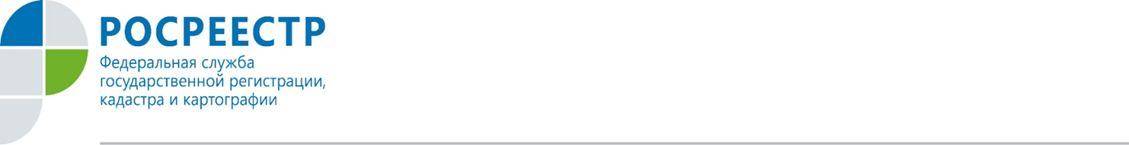 Орловцы смогут выбрать землю под строительство на Публичной кадастровой картеСведения о подходящих для жилищного строительства земельных участках теперь размещаются на Публичной кадастровой карте. В настоящее время региональный Росреестр продолжает работу по выявлению земельных участков, пригодных для жилой застройки. На сегодняшний день в Орловской области определена 1 такая территория, находящаяся в Троснянском районе, и  18 земельных участков, 5 из которых уже вовлечено в хозяйственный оборот. Сведения в отношении 13 земельных участков размещены на Публичной кадастровой карте.Работа ведется в рамках реализации проекта «Земля для стройки», цель которой определить незадействованные территории, пригодные для вовлечения в индивидуальное жилищное и многоквартирное строительство.- Любой пользователь сервиса Росреестра с его помощью сможет не только оценить пригодные для строительства участки, но и направить заявку на их получение. Таким образом, процесс вовлечения в оборот земельных участков для жилищного строительства становится максимально простым и быстрым, - прокомментировала Надежда Кацура, руководитель орловского Росреестра.Для поиска подходящего земельного участка на Публичной кадастровой карте нужно указать тип объекта «Жилищное строительство», внести в поисковую строку индекс орловского региона «57:*» или «*» для поиска во всех субъектах РФ. При выборе участка на карте отобразятся его границы и информация о его площади, потенциале использования (строительство индивидуального жилого дома или многоквартирного дома), наличие инженерных сетей и т. д.Пресс-служба Управления 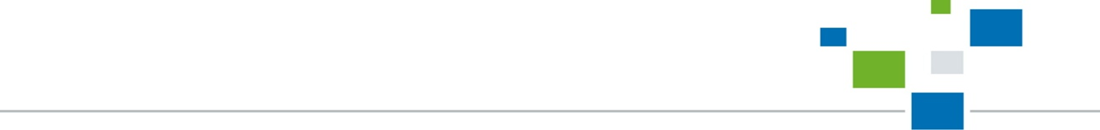 Росреестра по Орловской области